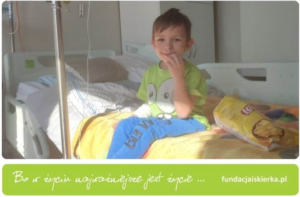 Za dobre serce, które pochyla się nad tymi, którzy potrzebują pomocy.Za wrażliwą duszę, która nakłania doczynienia dobra. Dziękujemy.Dziękujemy wszystkim, którzy  włączyli się do zbiórki charytatywnej „Zielona dla Olafa” .Wspólnymi siłami udało się nam zebrać 1408,36 zł.DZIĘKUJEMY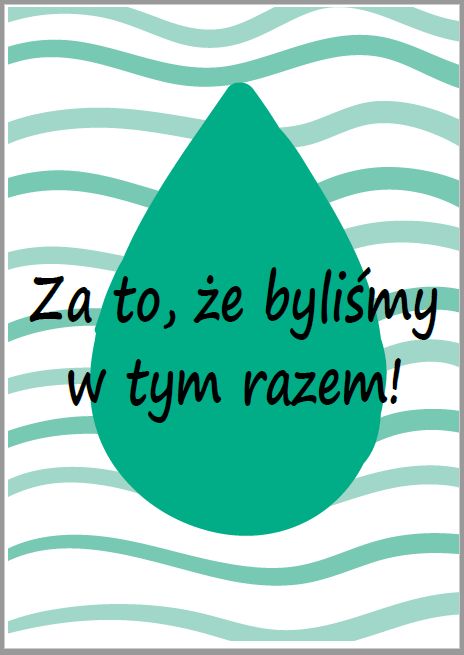 